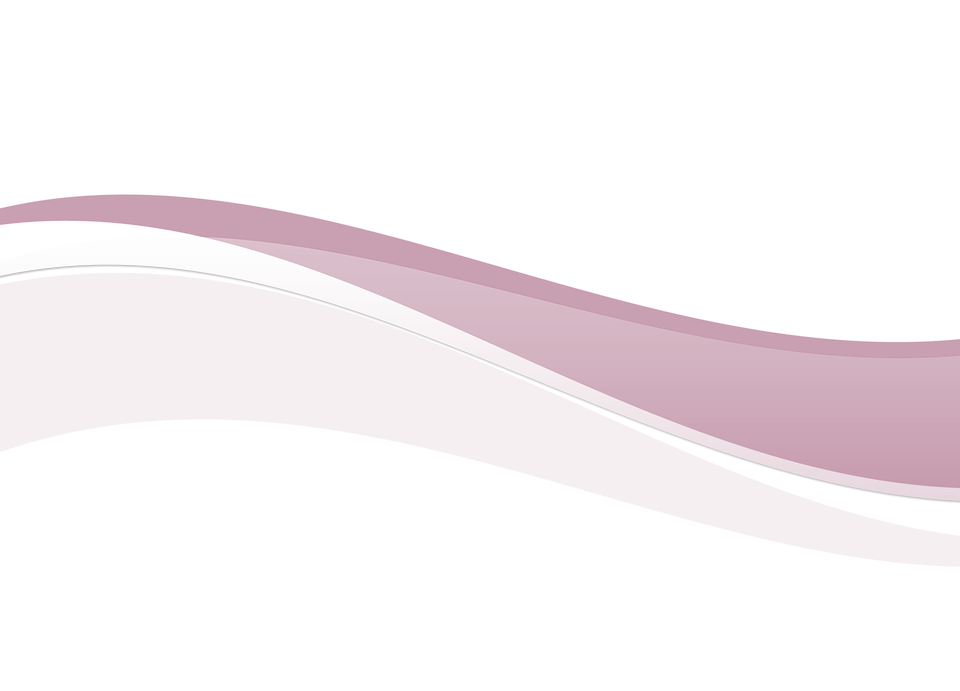 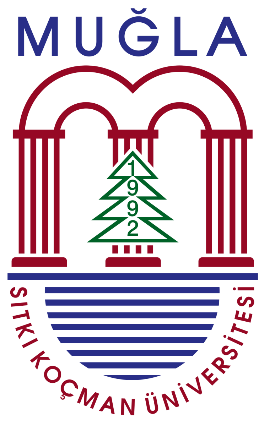 MUĞLA SITKI KOÇMAN ÜNİVERSİTESİ TIP FAKÜLTESİ  2023-2024 Eğitim-Öğretim YılıDönem 1 Türkçe Tıp ProgramıKurul 2 Tanıtım Rehberi (27 Kasım 2023- 26 Ocak 2024)Hazırlayanlar:Dönem 1 Koordinatör ve YardımcılarıDr.Öğr. Üyesi Ceren Uğuz GençerDoç.Dr. Esin Sakallı ÇetinDr.Öğr. Üyesi Bahadır Dede Doç.Dr. Gürkan YiğittürkArş.Gör.Dr. Fulden Cantaş TürkişMuğla-2023İÇİNDEKİLERGİRİŞSevgili Öğrenciler,Eğitiminizin önemli bir parçası olan Dönem 1 Kurul 2 Hücre Bilimleri-2 kuruluna hoş geldiniz.  Dokuz (9) hafta sürecek olan bu kurulda teorik dersler ve pratik uygulamalar tüm yönleri ile anlatılarak, kurulunun temel eğitimini vermeyi amaçlamaktayız. Bu rehberde kurul süresince öğrenecekleriniz ve yapmanız gerekenler, kurulda uymanız gereken kurallar ve çalışma koşulları açıklanmaktadır. Bu rehberin sizlere yol gösterici olacağı inancıyla hepinize başarılar dileriz.							               Dönem 1 KoordinatörlüğüİLGİLİ YÖNETMELİKLER VE YÖNERGELERMSKÜ Ön Lisans ve Lisans Eğitim-Öğretim Yönetmeliği https://www.mevzuat.gov.tr/File/GeneratePdf?mevzuatNo=15254&mevzuatTur=UniversiteYonetmeligi&mevzuatTertip=5MSKÜ Tıp Fakültesi Eğitim-Öğretim ve Sınav Yönetmeliği https://www.mevzuat.gov.tr/mevzuat?MevzuatNo=38923&MevzuatTur=8&MevzuatTertip=5MSKÜ Tıp Fakültesi Sınav Kılavuzuhttp://www.tip.mu.edu.tr/Newfiles/31/Content/MSK%C3%9C%20TIP%20FAK%C3%9CLTES%C4%B0%20SINAV%20KLAVUZU.pdfMSKÜ Yabancı Dil Eğitim-Öğretim ve Sınav Yönetmeliğihttps://www.mevzuat.gov.tr/mevzuat?MevzuatNo=16196&MevzuatTur=8&MevzuatTertip=5MSKÜ Akademik Danışmanlık El Kitabıhttp://www.tip.mu.edu.tr/Newfiles/31/Content/Mu%C4%9Fla%20S%C4%B1tk%C4%B1%20Ko%C3%A7man%20%C3%9Cniversitesi%20T%C4%B1p%20Fak%C3%BCltesi%20Akademik%20Dan%C4%B1%C5%9Fmanl%C4%B1k%20Klavuzu%20El%20Kitab%C4%B1%20-Son%20(1).pdfYükseköğretim Kurumları Öğrenci Disiplin YönetmeliğiYükseköğretim Kurulu Başkanlığından:YÜKSEKÖĞRETİM KURUMLARI ÖĞRENCİ DİSİPLİN YÖNETMELİĞİNİNYÜRÜRLÜKTEN KALDIRILMASINA DAİR YÖNETMELİKMADDE 1- 18/8/2012 tarihli ve 28388 sayılı Resmî Gazete’de yayımlanan Yükseköğretim Kurumları Öğrenci Disiplin Yönetmeliği yürürlükten kaldırılmıştır.MADDE 2- Bu Yönetmelik yayımı tarihinde yürürlüğe girer.MADDE 3- Bu Yönetmelik hükümlerini Yükseköğretim Kurulu Başkanı yürütür.https://www.resmigazete.gov.tr/eskiler/2023/03/20230311-4.htm Mskü Tıp Fakültesi Mezuniyet Öncesi Eğitiminde Öğrencilerin Uyması Gereken Kurallar, Öğrencilerin Sorumlulukları ve Görevlerihttp://www.tip.mu.edu.tr/Newfiles/31/Content/MSK%C3%9C_TIP_%C3%96%C4%9ERENC%C4%B0LER%C4%B0N_SORUMLULUKLARI%20ENG.pdfMSKÜ Tıp Fakültesi Laboratuvar Uygulamaları İçin Öğrenci Rehberleri
MESLEKİ BECERİ LABORATUVAR UYGULAMALARI İÇİN ÖĞRENCİ REHBERİ (TR Word/ PDF) (ENG Word/ PDF)
TIBBİ BİYOKİMYA LABORATUVAR UYGULAMALARI İÇİN ÖĞRENCİ REHBERİ (TR Word/ PDF) (ENG Word/ PDF)
TIBBİ BİYOLOJİ LABORATUVAR UYGULAMALARI İÇİN ÖĞRENCİ REHBERİ (TR Word/ PDF) (ENG Word/ PDF)
http://www.tip.mu.edu.tr/tr/ilgili-mevzuat-6641HÜCRE BİLİMLERİ 2 Ders Kurulu Sınav Soru DağılımıDERS KURULU TEORİK VE UYGULAMA DERS SAATLERİ DAĞILIMLARIDERS KURULU İLE İLGİLİ EK BİLGİLERÖLÇME DEĞERLENDİRME YÖNTEMLERİ  DERS KURULU BİLGİ FORMUDERS KURULU BİLGİ FORMUYıl Dönem 1Ders Düzeyi LisansDers Türü Zorunlu / Seçmeli Öğretim Dili Türkçe Ders KoduTIP 1001 Tıbbi BiyokimyaTIP 1004 BiyoistatistikTIP 1005 Davranış BilimleriTIP 1006 BiyofizikTIP 1007 Halk Sağlığına GirişTIP 1010 İlk YardımTIP 1011 Probleme Dayalı ÖğrenimTIP 1013 Mesleki Beceri LaboratuvarıTIP 1015 Tıbbi BiyolojiTDB 1801 Türk Dili I ATB 1801 Atatürk İlkeleri ve İnkılap Tarihi I YDB 1811 İngilizce IYDB 1813 Almanca IYDB 1815 Fransızca IENF 1801 Temel Bilgi Teknolojisi KullanımıSeçmeli DersKurul Adı (Türkçe) Hücre Bilimleri 2Kurulun süresi 9 haftaTeorik Ders Saati 237 saatLaboratuvar Ders Saati 18 saatDers Kurulu AKTS Değeri 11Öğretim Yöntem ve Teknikleri: Teorik ve pratik laboratuvar uygulamaları, mesleksel beceriler uygulamaları, PDÖ uygulamaları11 Mart 2023 CUMARTESİResmî GazeteSayı : 32129DÖNEM 1    HÜCRE BİLİMLERİ 2 DERS KURULU SINAV TAKVİMİ Teorik Sınav: 26 Ocak 2023 Saat: 10.30Uygulama Sınavı: Anabilim dalları ayrı ayrı bu kurulda yok. SıraKurul DersleriTeorik D.S.Pratik D.S.Toplam D.S.Sınav Soru Dağılımı1PDÖ12-12-2Biyofizik9-963Biyoistatistik 10-1074Davranış Bilimleri10-1075Halk Sağlığı12-1286MBL08857İlk Yardım12-1288Tıbbi Biyokimya38644309Tıbbi Biyoloji2442819KURUL TOPLAMI1271814590ÖĞRETİM ELEMANLARIÖĞRETİM ELEMANLARIDönem 1 KoordinatörüDr.Öğr. Üyesi Ceren Uğuz GençerDönem 1 Koordinatör YardımcılarıDoç.Dr. Esin Sakallı ÇetinDr.Öğr. Üyesi Bahadır Dede Doç.Dr. Gürkan YiğittürkArş.Gör.Dr. Fulden Cantaş TürkişDers Kurulu BaşkanıDr.Öğr. Üyesi Bahadır Dede Ders Kurulunda Eğitim Veren Anabilim-Bilim Dalları ve Öğretim ElemanlarıTıbbi Biyokimya Anabilim Dalı1. Prof.Dr. İsmail Çetin Öztürk2. Prof.Dr. Ümmühani Özel Türkçü 3. Doç.Dr. Üyesi Ercan Saruhan  Ruh Sağlığı Ve Hastalıkları Anabilim Dalı1. Doç.Dr. Osman VırıtTıbbi Biyoloji Anabilim Dalı1. Prof.Dr. Tuba Edgünlü  2. Doç.Dr. Esin Sakallı ÇetinHalk Sağlığı Anabilim DalıProf. Dr. Metin PıçakçıefeDr. Öğr. Üyesi Bahadır Dede Dr. Öğr. Üyesi Şehbal Yeşilbaş                                                  Acil Tıp Anabilim Dalı1. Prof.Dr.Birdal Yıldırım2. Prof.Dr.Ethem Acar3. Doç.Dr. Yalçın Gölcük4. Doç.Dr. Kıvanç KARAMAN Biyofizik Anabilim Dalı1. Doç.Dr. Deniz AkpınarTıbbi İstatistik Anabilim Dalı1. Arş.Gör.Dr. Fulden Cantaş TürkişMesleksel Beceri Eğitimi:Prof.Dr. Birdal YıldırımProf.Dr. Ethem Acar Doç.Dr. Üyesi Yalçın Gölcük Doç.Dr. Kıvanç Karaman Doç.Dr. Emre Gültaç	Doç.Dr. Burak Can Depboylu Doç.Dr. Cem Yalınkılınç	Doç.Dr. Üyesi Ercan Saruhan  Diğer:Temel Bilgi Teknolojisi Seçmeli DersTürk Dili ve EdebiyatıAtatürk İlkeleri ve İnkılap TarihiYabancı DilDerslik ve Çalışma AlanlarıTıp Fakültesi Amfi 1Mesleksel Beceri Eğitim SalonlarıPDÖ Odaları DERSLERTEORİK D.S.PRATİK D.S.TOPLAM D.S.Tıbbi Biyokimya38644Tıbbi Biyoloji24428Biyoistatistik 1010Davranış Bilimleri1010Biyofizik99Halk Sağlığı1212İlk Yardım1212Mesleksel Beceriler Eğitimi088PDÖ 11212KURUL TOPLAMI12718145DİĞER DERSLERTemel Bilgi Teknolojisi Kullanımı *3232Seçmeli Ders*1616Türk Dili *1616Atatürk İlkeleri ve İnkılap Tarihi*1616Yabancı Dil*2424GENEL TOPLAM23216248DERS KURULU AMAÇ-ÖĞRENİM KAZANIMLARI VE İÇERİĞİDERS KURULU AMAÇ-ÖĞRENİM KAZANIMLARI VE İÇERİĞİDers Kurulu Amacı-AmaçlarVücutta ısı aktarım mekanizmalarının öğrenilmiş olması,X-ışınlarının biyolojik etki mekanizmalarının öğrenilmiş olmasıRadyoaktivite ve radyasyonun öğrenilmiş olması,Toplumsal rollerin gerektirdiği tutum ve davranışların dışındaki davranış sorunlarını fark etmesi,Hasta hekim iletişiminde etkili yöntemleri bilinmesi ve uygulanması,Öğrenme kuramlarında pozitif ve negatif pekiştirilmesi ve cezanın etkilerinin bilinmesiDavranışçı kuramlara göre insan davranışlarını yorumlayabilmesi,Karbonhidratların yapılarının tanınması, özelliklerinin, fonksiyonlarının, sınıflandırmasının, yapım ve yıkımının öğrenilmesi, Krebs siklusu bileşenlerinin öğrenilmesi   beklenmektedir. Karbonhidrat Metabolizması Bozuklukları konusunda bilgi sahibi olunması, Aminoasitlerin yapılarının tanınması, özelliklerinin, fonksiyonlarının, sınıflandırmasının öğrenilmesi,Aminoasitler ve Karbonhidratların tayin metodları konusunda bilgi sahibi olunması,DNA, RNA ve Proteinlerin yapı ve fonksiyonlarının kavranması,Tek gen hastalıkları, multifaktöryel hastalıklarda ve kanserde moleküler mekanizmaları öğrenilmesi,Kalıtım kavramının öğrenilmesi,Makromoleküllerin ve hücre yapı fonksiyonunu kavranması,Acil servise başvuran hastada öykü almak, belirti ve bulgular doğrultusunda ayırıcı tanı algoritmasını yapabilmesiAcil servise başvuran hastalarda tanı koyulması,Acil tedavi gerektiren hastalıklarda tedavi algoritmalarına hâkim olunmasıTravma, Metabolik, Toksikolojik, Diyabetik, Kardiyolojik, Solunumsal, Nörolojik ve enfektif acillerde tanı ve tedavi prensiplerine hâkim olunması, beklenmektedir.Halk sağlığı kavramını ve sosyal hekim tanımını bilir. Halk sağlığı bilim dallarını sıralar.Temel sağlık hizmeti kavramını ve gerekliliğini tartışır.Halk sağlığı bilimlerinin doğuşu ve gelişme aşamalarını açıklar. Çevre ve sağlık ilişkisini ve kirliliğin yarattığı sorunları tartışmak.Ergen sağlığında riskli davranış tiplerine göre davranışsal yaklaşım kazanımı sağlamak.Aile planlaması yöntemlerinin tiplerine göre nasıl ve hangi durumlarda kullanılması gerektiğini bilir.Mesleksel beceri eğitimleri hakkında bilgi edinir, kendi başına uygulayabilir: El Yıkama, Maske Takma ve Çıkarma Steril Eldiven Giyme ve kullanılmış eldiveni çıkarma becerisi, Servikal kollar takma ve travma tahtası ile yaralı taşıma, Havayolunda yabancı cismi uygun manevra ile çıkarmakAraştırma tasarımları yapabilme, klinik deneyler planlama, ölçütler, normal dağılım, verilerin standartlaştırılması, örnekleme dağılımı, güven aralıkları gibi kavramları öğrenme ve SPSS istatistik programını tanıma veri girişi ve basit tanımlayıcı istatistikleri yapabilmeyi öğrenir.Problemi çözebilmek için gerekli bilgi, beceri ve tutumların fark edilmesi ve kazanılması hedeflenir.Ders Kurulu İçeriğiBiyofizik Anabilim Dalı;1. Çarpışmalar, hava yastıkları				2. Gaz yasaları, sıcaklık ve su altı solunumu		3. Vücutta ısı aktarım mekanizmaları ve sıcaklık kontrolü4. X-ışınların biyolojik etki mekanizmaları	5. Radyoaktivite, radyasyondan korunma		6. Ultrases teknikleri ve kan debisi ölçümleri7. Biyomanyetizma						Ruh Sağlığı ve Hastalıkları Anabilim Dalı;1. İnsan ve insan davranışını belirleyen faktörler	2. Duyu, Algı, Düşünce, Bellek, Duygu, Duygulanım	3. Zihinsel ve Ruhsal Gelişim Kuramları: Psikodinamik Kuram				4. Zihinsel ve Ruhsal Gelişim Kuramları: Öğrenme ve Davranışçı Kuram				5. İletişim ve Etkileşim				6. Toplumsal Rol ve Davranış				Tıbbi Biyokimya Anabilim Dalı;1. Karbonhidratların yapısı, sınıflandırılması fonksiyonları2. Glikoliz				3. Krebs Siklusu (TCA) 				4. Glikojen Sentezi (Glikogenesis)				5. Glikojen Yıkımı (Glikogenolisis)				6. Glikoneogenesis 				7. Elektron Transport Zinciri (ETZ)				8. Heksoz Metabolizması Yolları				9. Galaktoz ve Fruktoz Metabolizması				10. Kan Glikozunun düzenlenmesi				11. Karbonhidrat Metabolizmasına genel bakış12. Karbonhidrat Metabolizması Bozuklukları 	13. Aminoasitlerin sınıflandırılması kimyasal yapıları14. Aminoasitlerin fiziksel- kimyasal özellikleri15. Aminoasitlerin Biyosentezi				16. Aminoasitlerin Oksidasyonu				17. Karbonhidrat tanıtıcı reaksiyonlar				18. Aminoasit   tayin metotları				Tıbbi Biyoloji Anabilim Dalı;1. Hücre döngüsü				2. Hücre Bölünmesi ve Çeşitleri Mitoz ve mayoz	3. Mitoz bölünme incelenmesi				4. Nükleik Asitler				5. DNA’nın yapısı				6. DNA replikasyonu				7. DNA İzolasyonu				8. Transkripsiyon				9. RNA’nın yapısı ve çeşitleri				10. Translasyon				11. Posttranslasyonel modifikasyonlar				12. Gen İfadesinin Kontrolü	Acil Tıp Anabilim Dalı;1. Genel ilkyardım bilgileri				2. Hasta ve yaralının olay yerinin değerlendirilmesi3. Kanamalarda ilk yardım.				4. Yaralanmalarda ilk yardım				5. Kırık, çıkık ve burkulmalarda ilkyardım.		6. Sıcak ve donmalarda ilk yardım				7. Bilinç bozukluklarında ilkyardım				8. Zehirlenmelerde ilk yardım.				9. Hayvan ısırma ve sokmalarında ilkyardım	10. Boğulmalarda ilkyardım				11. Hasta ve yaralı taşıma teknikleri				12. Göz, kulak ve burna yabancı cisim kaçmasında ilk yardım-Temel yaşam desteği				Mesleksel Beceri Eğitimi;El Yıkama, Maske Takma ve Çıkarma Steril Eldiven Giyme ve kullanılmış eldiveni çıkarma becerisiServikal kollar takma ve travma tahtası ile yaralı taşıma, Havayolunda yabancı cismi uygun manevra ile çıkarmakSoyağacı çıkarabilme ve genetik danışmanlığa yönlendirmeHalk Sağlığı Anabilim Dalı;Halk Sağlığına Giriş, tanım ve tarihçesiHalk Sağlığı Kavramı ve GörüşüHastalık ve SağlıkSağlık Sistemimizin Tarihi (yakın)Sağlık Sistemimizin Tarihi (uzak) Çevre Sağlığına GirişAile Planlamasına GirişAile planlaması yöntemleriAdolesan SağlığıBiyoistatistik Anabilim Dalı;Nicel iki değişken arasında bağıntı kurabilmek ve ilişkiyi yorumlatmak.Medikal tanı testlerinin güvenirliğini hesaplamadaki oranları kavratmak ve bir medikal testin tanı koymadaki kesim noktası değerini hesaplatmak.Yaşam verilerine uygulanabilecek istatistiksel yöntemleri öğretmek ve uygulama çıktılarını yorumlama becerisi kazandırmak.Lojistik regresyon analizinin teorik yapısını kavratmak ve uygulama çıktılarını yorumlama becerisi kazandırmak.Bilimsel makaleyi istatistiksel bakış açısıyla okumayı kavratmak.Ders Kurulu Öğrenim Kazanımları1. Vücutta ısı aktarım mekanizmalarının öğrenilmiş olması,2. X-ışınlarının biyolojik etki mekanizmalarının öğrenilmiş olması	,					3. Radyoaktivite ve radyasyonun öğrenilmiş olması,	4. Toplumsal rollerin gerektirdiği tutum ve davranışların dışındaki davranış sorunlarını fark etmesi,		5. Hasta hekim iletişimide etkili yöntemleri bilinmesi ve uygulanması,						6. Öğrenme kuramlarında pozitif ve negatif pekiştirilmesi ve cezanın etkilerini bilinmesi,				7. Davranışçı kuramlara göre insan davranışlarını yorumlayabilmesi,			8. Karbonhidratların yapılarının tanınması, özelliklerinin, fonksiyonlarının, sınıflandırmasının, yapım ve yıkımının öğrenilmesi, 				9. Krebs siklusu bileşenlerinin öğrenilmesi   beklenmektedir. 10. Karbonhidrat Metabolizması Bozuklukları konusunda bilgi sahibi olunması, 	11. Aminoasitlerin yapılarının tanınması, özelliklerinin, fonksiyonlarının, sınıflandırmasının öğrenilmesi,	12. Aminoasitler ve Karbonhidratların tayin metodları konusunda bilgi sahibi olunması,	13. DNA, RNA ve Proteinlerin yapı ve fonksiyonlarının kavranması,						14. Tek gen hastalıkları, multifaktöryel hastalıklarda ve kanserde moleküler mekanizmaları öğrenilmesi,		15. Kalıtım kavramının öğrenilmesi,		16. Makromoleküllerin ve hücre yapı fonksiyonunu kavranması,17. Acil servise başvuran hastada öykü almak, belirti ve bulgular doğrultusunda ayırıcı tanı algoritmasını yapabilmesi,18. Acil servise başvuran hastalarda tanı koyulması,	19. Acil tedavi gerektiren hastalıklarda tedavi algoritmalarına hâkim olunması,						20. Travma, Metabolik, Toksikolojik, Diyabetik, Kardiyolojik, Solunumsal, Nörolojik ve enfektif acillerde tanı ve tedavi prensiplerine hâkim olunması, beklenmektedir.21. Halk sağlığı kavramını ve sosyal hekim tanımını bilir. Halk sağlığı bilim dallarını sıralar. 				22. Temel sağlık hizmeti kavramını ve gerekliliğini tartışır.23. Halk sağlığı bilimlerinin doğuşu ve gelişme aşamalarını açıklar. 			24. Çevre ve sağlık ilişkisini ve kirliliğin yarattığı sorunları tartışmak.					25.Ergen sağlığında riskli davranış tiplerinin göre davranışsal yaklaşım kazanımı sağlamak.26.Aile planlaması yöntemlerinin tiplerine göre nasıl ve hangi durumlarda kullanılması gerektiğini bilir.27.Mesleksel beceri eğitimleri hakkında bilgi edinir, kendi başına uygulayabilir: El Yıkama, Maske Takma ve Çıkarma Steril Eldiven Giyme ve kullanılmış eldiveni çıkarma becerisi, Servikal kollar takma ve travma tahtası ile yaralı taşıma, Havayolunda yabancı cismi uygun manevra ile çıkarmak.28. Araştırma ve istatistiksel hipotezleri kurabilir. Çapraz tablonun türünü belirler, nitel değişkenler arasındaki bağımsızlık analizini uygulayabilir ve sonuçları yorumlayabilir. Çekilen örneklemin toplumu temsil edip etmediğini, bağımlı ve bağımsız örneklemler arasındaki farkın anlamlılığını test edebilir, sonuçları yorumlayabilir. Bağımsız ve bağımlı iki örneklem arasındaki farkın anlamlılığını parametrik olmayan yöntemlerle test etmeyi öğretmek ve sonuçları yorumlatmak. Bağımsız k grup arasındaki farkın anlamlılığını test edebilir ve sonuçları yorumlayabilir.29.Problemi çözebilmek için gerekli bilgi, beceri ve tutumların fark edilmesi ve kazanılması hedeflenir.		Ders Kurulunda öğrencilerin görev ve sorumluluklarıDers Kurulu SüresiDers Kurulu toplam 9 hafta ve 248 saattir. Öğrenciler her dönem boyunca en az 11 AKTS’lik ders alınmış olmalıdır. Öğrencilerimizin Kurulda belirtilen derslere girmesi, dinlemesi ve anlaşılmayan konuları dersin öğretim üyesine sorması beklenilmektedir.PDÖ oturumları hakkında bilgilendirmelerBu kurulda bir adet PDÖ oturumu bulunmaktadır. PDÖ oturumlarının başında öğrencilere PDÖ uygulaması ile ilgili tanıtıcı bilgi verilmektedir. Öğrencilerden PDÖ oturumlarına katılmaları, aktif olarak senaryo ile ilgili değerlendirmelerde bulunmaları, öğrenim hedefi çıkarmaları, literatür taramaları, problemden yola çıkarak sorunu çözmeleri beklenmektedir.  Problemi çözebilmek için gerekli bilgi, beceri ve tutumların fark edilmesi ve kazanılması hedeflenir.Mesleki Beceri Uygulamaları Hakkında BilgilendirmelerMesleksel beceri uygulamalarında, öncelikle uygulamanın gerekliliğine dair bilgilendirme yapılmaktadır. Sonrasında uygulamanın örneği ve uygulama basamakları video ve/veya demonstrasyon yoluyla öğrenenlere aktarılmaktadır. Mesleksel beceri uygulamalarında tam öğrenme yaklaşımı benimsenmektedir. Bu yaklaşım gereğince, tüm öğrenenlere uygulamayla ilgili öz-yeterlik algısı oluşana kadar uygulamayı tekrar etme fırsatı sunulmaktadır. Kendini yeterli olarak değerlendiren öğrenenlerin eğitici tarafından rehberler eşliğinde değerlendirilmesi iş başında değerlendirme yöntemi kullanılarak yapılmaktadır, öğrenenlerin bu aşamada sergiledikleri beceriye yönelik eğiticiler tarafında geribildirim verilmektedir.Laboratuvar-Pratik uygulamalar hakkında bilgilendirmelerÖğrencilerin kuramsal bilgileri görselleştirdiği ve kalıcılığının arttırıldığı, uygulama becerileri edindiği laboratuvar uygulamalarıdır.  Dönem I’de histoloji, fizyoloji, tıbbi biyoloji, biyofizik ve anatomi derslerinin uygulamaları bu anabilim dallarının laboratuvarlarında gerçekleştirilmektedir.Öğrencilerin devam zorunluluğu hakkında bilgilendirmelerÖğrencilerin derslere devam şartı vardır. Öğrencilerin, tüm teorik derslerin en az %70’ine ve tüm uygulama, laboratuvar ve klinik çalışmaların en az %80’ine katılmaları zorunludur. Yönetim Kurulu kararları ile mazereti kabul edilen öğrencilerin, mazeretli günlerini staj/dönem sonunda tamamlamaları zorunludur. Uygulamalıve/veya teorik derslerden devamsızlık sınırlarını aşan öğrenciler, ilgili sınavın en geç 1 (bir) gün öncesinde ilan edilir.Öğrenen merkezli uygulamalar hakkında bilgilendirmelerYoktur.Toplum tabanlı eğitim etkinlikleri hakkında bilgilendirmeler Öğrenciler farklı günlerde toplama yönelik etkinliklerde bulunmaktadır. Huzur evi ziyareti, AİDS’ten korunma, madde bağımlılığı ile mücadele…  gibi etkinlikler yapılmaktadırÖğrencilerden beklenen kılık kıyafet uygulamaları hakkında beklentiler (Örn. önlük)Ders Kurulu ile ilgili ek bilgilerÖğrencilerin genel görünüş ve giyinişleri Tıp Fakültesi ile hekimlik mesleğinin özel şartlarına uygun olmalıdır. Uygulama derslerinde önlük giyme zorunluluğu bulunmaktadır.Klinik Rotasyonlar ve süreleri bu kurulda yoktur.Poliklinik –klinik uygulaması hakkında bilgiler ve öğrenciden beklenenler bu kurulda yoktur.Önerilen kaynaklar1-Biyofizik; Prof. Dr. Ferit Pehlivan, Hacettepe-Taş Yayınları				2-Temel Biyofizik Cilt-1: Biyomekanik, Prof. Dr. İsmail Günay Çukurova  Nobel tıp yayınları3- Davranış bilimleri, Orhan Öztürk, Prof. Dr. Özcan Köknel, Prof. Dr. Kurban Özuğurlu, Psk. Doç. Dr. Güler A. Bahadır,1989.		4-Thompson & Thompson Tıbbi Genetik- Güneş Kitabevi. 2005			5-Hücre: Moleküler Yaklaşım, Çeviri: Prof. Dr. Meral Sakızlı & Prof. Dr. Neşe Atabey, 7.Baskı, 2016.			6-Moleküler Genetiğin Esasları, Doç. Dr. H. Ümit Lüleyap, 2008.7-HARPERS BIOCHEMISTRY		8-LIPPINCOTT BIOCHEMISTRY		9-TİNTİNALLİ ACİL TIP-8. Basım	10- ROSEN ACİL TIP-8. Basım	11-Halk Sağlığı- Temel Bilgiler. Çağatay Güler, Levent Akın. 3 Cilt. 3.Baskı. Hacettepe Üniversitesi Yayınları, Ankara, 2015.		12-Oxford Textbook of Global Public Health. Roger Detels. Sixth edition. Oxford University Press 2015.						13-- Türkiye Sağlık Raporu.Halk Sağlığı Uzmanları Derneği Yayınları.Ankara.2014	14-Toplum Hekimliği.Rahmi Dirican. Hatipoğlu Yayınevi. Ankara, 1990,				15-Halk Sağlığına Giriş. Nusret H.Fişek. Çağ Yayınları.1983.				DERS KURULU SINAVI DEĞERLENDİRMEDERS KURULU SINAVI DEĞERLENDİRMEDERS KURULU SINAVI DEĞERLENDİRMEDers Kurulu EtkinlikleriAdetDeğer (%)Uygulama sınavı(Anabilim Dalları Ayrı ayrı)Bu kurulda uygulama sınavı yapılmamaktadır.-Sözlü sınav(Anabilim Dalları Ayrı ayrı)Bu kurulda sözlü sınav yapılmamaktadır. -PDÖ Oturum DeğerlendirmesiÖğrenci değerlendirme formu bulunmaktadır. Bu form eğitim yönlendiricisi tarafından doldurulmaktadır. Her oturumda öğrencinin devamı ve etkinliklere katılımı değerlendirilerek 100 üzerinden puanlama yapılmaktadır. 10Mesleki Beceri Uygulama SınavıBu kurulda mesleki beceri uygulama sınavı yapılmamaktadır.-Ders Kurul yazılı sınavı(Çoktan seçmeli vs.)Her ders kurulunun sonunda o ders kurulunu kapsayan çoktan seçmeli sınav sorularını içeren “Ders Kurulu Sınavı” yapılmaktadır.90Toplam100